JOB SPECIFICATION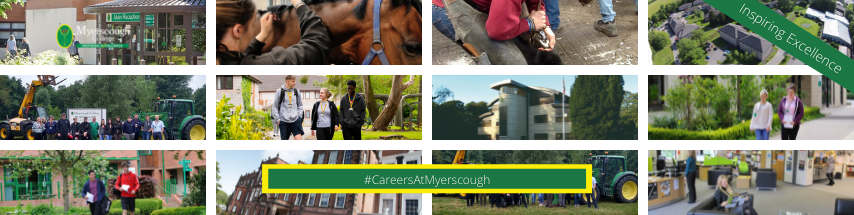 Location of workEmployees may be required to work at or from any building, location or premises of Myerscough College, and any other establishment where Myerscough College conducts its business.Variation to this Job DescriptionThis is a description of the job as it is at present, and is current at the date of issue.  The job description will be renewed and updated as necessary to ensure that appropriate revisions are incorporated, and that it relates to the job to be performed.  This process is conducted jointly with the appropriate Line Manager.  Employees are expected to participate fully in the review and, following discussion, to update the relevant job description as is considered necessary or desirable.  It is our aim to reach agreement on reasonable changes.  However, if such agreement is not forthcoming, Management reserves the right to insist on changes following consultation with the relevant employee/s.               FE/WPL EMPLOYEE SPECIFICATION(A)	Assessed via Application form				(I)	Assessed via Interview(P)	Assessed via Presentation/Mini teach in interview	(T)	Assessed via Test(PI)	Post InterviewInterviews will explore issues relating to safeguarding/the “Prevent” agenda and promoting the welfare of children, including motivation to work with and ability to form and maintain appropriate relationships and personal boundaries with children and young people together with emotional resilience in working with challenging behaviours and attitudes to use of authority and maintaining discipline.TERMS AND CONDITIONSDBS UPDATE SERVICEMYERSCOUGH AND PROUDAt Myerscough College and University Centre we have a nationally and internationally recognised Further Education, Higher Education, Adult Education and Apprenticeship provision. The Further Education provision is well established, the Higher Education provision has a well-recognised partnership with UCLan and the apprenticeship provision is operational nationally. We offer a rewarding and enjoyable working environment, where colleagues are inspired to make a positive difference to the educational experience and employability of our students. We are one of the top five largest land-based and sports colleges in the UK.JOB TITLEAREA OF WORKLecturer in Blacksmithing (FE)(0.7 / 25.9 hours per week)Veterinary Nursing and FarrierySALARYBENEFITS£19,337 - £31,536 full time equivalent per annum in accordance with qualifications and experience. Actual salary will be pro rata.Teacher qualified staff commence at minimum £24,467 pro rataTeachers’ Pension Scheme40 days annual leave pro rata to include up to 5 days to be taken between Christmas and New Year at direction of the Principal, plus Bank Holidays.LINE MANAGER(S)LINE MANAGER FORHead of Veterinary Nursing and FarrieryAssistant Head of FarrieryN/AGENERIC KEY TASKS AND RESPONSIBILITIESRefer to Management Guidelines regarding the determination of the duties of lecturing staffGENERIC KEY TASKS AND RESPONSIBILITIESRefer to Management Guidelines regarding the determination of the duties of lecturing staffPredominantly, the role of a Lecturer is to provide inspirational teaching and learning. Lecturers will additionally support excellence in assessment to ensure learners reach the highest standards with positive value-added resultsManage learners to succeed so they achieve their full potential and provide positive value-added resultsTo deliver high quality and effective teaching, learning and assessment.Quality assurance of all aspects of teaching, learning and assessment Provide information, advice and guidance to learners and prospective learnersStrengthen links with key stakeholders such as employers, industry, learners and parents6	Attend meetings as identified by Line Manager7	Undertake continuing professional development (CPD), as appropriate in order to meet the College and learning area objectives8	Exceed College standards9	Share good practice10	Network with staff in other areas to develop strategies, enhancing delivery to promote the stretch and challenge with all learners11	Promote and adopt an innovative and collaborative approach for the planning and delivery of lessons and assessmentsPredominantly, the role of a Lecturer is to provide inspirational teaching and learning. Lecturers will additionally support excellence in assessment to ensure learners reach the highest standards with positive value-added resultsManage learners to succeed so they achieve their full potential and provide positive value-added resultsTo deliver high quality and effective teaching, learning and assessment.Quality assurance of all aspects of teaching, learning and assessment Provide information, advice and guidance to learners and prospective learnersStrengthen links with key stakeholders such as employers, industry, learners and parents6	Attend meetings as identified by Line Manager7	Undertake continuing professional development (CPD), as appropriate in order to meet the College and learning area objectives8	Exceed College standards9	Share good practice10	Network with staff in other areas to develop strategies, enhancing delivery to promote the stretch and challenge with all learners11	Promote and adopt an innovative and collaborative approach for the planning and delivery of lessons and assessmentsDUTIESManage learners to succeedParticipate in and support learner application, recruitment, enrolment and progression providing impartial advice and guidance and recruiting with integrity to ensure the best interests of the learner are metParticipate in and support inspirational learner inductionManage learners through the initial six weeks in College and confirm or redirect to appropriate qualificationsUndertake personal tutorials/liaise with Progress Coach, embracing and completing all aspects of the College electronic individual learning plan (eILP) providing SMART targets for learners, which promote learner advancement and successMeet with learners, parents/guardians as directed by College protocols, producing progress reports on ProMonitor as per College protocolsAddress learner concerns promptly, signpost to other professionals, internally or externally, if appropriate and confirm the actions have resulted in a positive outcomeUndertake course, programme, module, unit management as directed by your line manager and exceed expected standards identified internally or externallyMonitor Key Performance Indicators (KPI) and report on and action concerns through appropriate channelsParticipate in curriculum enhancement and the development of learner employability skills and personal development as directed by your line manager2        Aspire to deliver High Quality teaching, learning and assessmentAspire to deliver inspirational teaching, learning and assessment to promote high levels of student satisfaction and successShare best practice in teaching, learning and assessment and provide support to colleagues through team meetings, peer observation etcProduce detailed and highly effective schemes of work and lesson plans that motivate learners and ensure high success ratesParticipate in the observation of teaching and learning and embrace areas for improvement positivelyDevelop a range of innovative assessment methods to meet the requirements of awarding bodies, expected standards and address learner individual needsProduce effective assessment strategies to reduce front or end loading for learners, contribute to course team needs and provide for timely successProduce assessment briefs to exceed expected standardsProvide timely and effective feedback to learners that contribute to learner development and successMark written work to high standards and support colleagues in this processTrack and record learner progress effectively and in a timely manner to support high levels of learner success and positive value-added3 	In line with the Professional Standards for Teaching and Training England 2022 - , actively promote the professional values and attributesCritically reflect on and evaluate your practices, values, and beliefs to improve learner outcomes.Promote and embed education for sustainable development (ESD) across learning and working practices. Inspire, motivate, and raise aspirations of learners by communicating high expectations and a passion for learning.  Support and develop learners’ confidence, autonomy and thinking skills, taking account of their needs and starting points.  Value and champion diversity, equality of opportunity, inclusion and social equity.  Develop collaborative and respectful relationships with learners, colleagues and external stakeholders.Engage with and promote a culture of continuous learning and quality improvement.4 	In line with the Professional Standards for Teaching and Training England 2022-  actively promote and embed professional knowledge and understanding into your practiceDevelop and update knowledge of your subject specialism, taking account of new practices, research and/ or industry requirements.  Critically review and apply your knowledge of educational research, pedagogy, and assessment to develop evidence-informed practice.  Share and update knowledge of effective practice with colleagues, networks and/or research communities to support improvement.  Develop and apply your knowledge of special educational needs and disabilities to create inclusive learning experiences.  Understand your teaching role and responsibilities and how these are influenced by legal, regulatory, institutional and ethical contexts. responsibilities5 	In line with the Professional Standards for Teaching and Training England 2022 - actively promote the development of professional skillsactively promote the development of professional skills Promote and support positive learner behaviour, attitudes and wellbeing.  Apply motivational, coaching and skill development strategies to help learners progress and achieve.  Plan and deliver learning programmes that are safe, inclusive, stretching and relevant to learners’ needs.  Select and use digital technologies safely and effectively to promote learning.  Develop learners’ mathematics, English, digital and wider employability skills.  Provide access to up-to-date information, advice and guidance so that learners can take ownership of their learning and make informed progression choices.  Apply appropriate and fair methods of assessment and provide constructive and timely feedback to support learning and achievement.  Develop enrichment and progression opportunities for learners through collaboration with employers, higher education and/or community groups.Quality Assurance (QA)Comply with internal and external quality assurance requirementsUndertake course and/or module management as directed by line manager and exceed expected standards identified internally or externallyParticipate in course committee meetings, course team meetings, technical advisory meetings, as required by the designated roleUndertake / comply with internal verification (IV) and standardisation activities complying with College assessment and IV policies and procedures and external QA requirements, as requiredPopulate learner/course tracking sheets and present in accordance with your role at performance / module boardsTake responsibility for the production / monitoring of key data plus the completion of self-assessment reports and action plans, as requiredInvigilate examinations following awarding body regulationsProvide Information, Advice and GuidanceProvide impartial, accurate and current course specific information to future and current learnersBe aware of the range of support available and how to signpost to internal and external supportProduce and update course fact sheets and course/module handbooks to ensure the provision of accurate, current and complete information to prospective learnersInterview learners and offer a place on appropriate qualifications whilst recruiting with integrity and providing impartial advice and guidanceAttend and fully participate in College Open Mornings, the Country Fair, and other promotional / recruitment events, as requiredSupport learners in decision making with regard to their future progression and identify learner destinations or progression and record on their e-ILP8 	Attend meetings as identified by Line ManagerContribute to learning area, as requiredAttend and positively contribute to staff performance management meetingsAttend other internal and external meetings, as directed by line manager9 	Undertake continuing professional development (CPD), as appropriate in order to meet College and learning area objectivesAttend internal or external CPD as directed by the line manager, Head of Teaching and Learning, Head of Quality, CPD or Human ResourcesUndertake technical updating to ensure current industry standards are embedded in working practices10	Exceed College standardsTo promote College sustainability policies and strategies by personal commitmentTo take an active role in all team activities to ensure full compliance with agreed safety, quality and environmental standards and expectationsRole model and promote the College values:   Learning - Our delivery will be high quality and innovative with students at the heart of decision making.  People - We will enable staff and students to fulfil their potential whilst promoting resilience, leadership, accountability and teamwork.  Sustainability - We will provide a happy, healthy, safe, supportive and sustainable environment in which to live, work and study.  FREDIE - We will advance FREDIE:  Fairness, respect, equality, diversity, inclusion, engagement in all we do.Promote College sustainability policies and strategies by personal commitment and leading by example and complying with all quality and environmental standards and expectations. This includes active involvement in carbon reduction, embedding of carbon reduction practices (lights off, heating down etc.) and being vigilant in relation to the College’s approach to Reduce, Reuse and Recycle ethos.Actively participate in the Annual Review and Development process in line with individual needs and College strategic plan priorities. Agree objectives with the line manager and ensure they are achieved.Be responsible for promoting and safeguarding the welfare of children, young people and vulnerable adults at all times in line with the College’s own Safeguarding Policy and practices.Be thoroughly aware of College Health and Safety policies and procedures, attend mandatory health and safety training appropriate to the role and ensure the full implementation of College policies, procedures across all areas of responsibility. Ensure that employees within line management are also compliant with the policies, procedures and training requirements including reporting and recording all accidents and near misses. Ensure full adherence to and implementation of the Data Protection Act 2018, the General Data Protection Regulations 25 May 2018 and the College Data Protection Policy and Procedure and ensure that employees within their responsibility.Any other duties that may reasonably be required by Line Management and the Chief Executive & Principal.ESSENTIAL CRITERIA:DESIRABLE CRITERIA:Personal AttributesPersonal AttributesPresentable and professional appearance (I)Ability to work as part of a team (A/I)Ability to work to quality standards (A/I)Good command of the English language (A/I)Appropriate level of physical and mental fitness (PI)AttainmentsAttainmentsLevel 3 qualification in blacksmithing or equivalent qualification in a relevant discipline (A)Teaching qualification e.g. PGCE / Cert Ed or equivalent OR significant blacksmithing industry experience and willing to work towards a teaching qualification within agreed time period (A)GCSE English and Maths at Grade C / 4 or above (or an equivalent standard) (A)A blacksmithing degree or equivalent qualification in a relevant discipline (A)Consistently good lesson observations and high success rates with learners (A/I)First Aid qualification (A)Membership of a professional body (A)Special AptitudesSpecial AptitudesExcellent communication skills with the ability to motivate learners (A/I/P)Competent in ICT (A/I)Adaptable and able to work flexibly, within a team or on own initiative (A/I)Able to demonstrate the capability of being an inspirational role model for all stakeholders e.g. staff, students, parents / guardians (A/I/P)Teaching / training experience and knowledge of developments in teaching and learning (A/I)Evidence of highly successful teaching, training and / or coaching experience (A/I)Involved in latest course developments (A/I)Coaching / mentoring staff / delivering CPD (A/I)External verification/examination role (A/I)InterestsInterestsA professional interest in the subject discipline (A/I/P)Evidence of high levels of continued professional development (A)Empathy with education and a learner centred approach to teaching, learning and assessment (A/I/P)DispositionDispositionExcellent interpersonal skills (I/P)Approachable (I)Person-centred approach (I/P)The capacity to communicate effectively both verbally and in the written word at all levels (A/I/P)Enthusiastic and self-motivated (A/I)GeneralGeneralAn understanding of “safeguarding” and its importance within the College * (A/I)An understanding of health and safety requirements of a working environment (A/I)An understanding of Fairness, Respect, Equality, Diversity, Inclusion and Engagement (FREDIE) issues within an educational context (A/I)CircumstancesCircumstancesWilling to apply for Disclosure and Barring Service clearance at Enhanced level (A/I)Ability and willingness to work flexibly (A/I)Willing to complete external work placement visits (A/I)Ability to work evenings/weekends, as required – careers / conventions / recruitment events (A/I)Possess a current driving licence or willing to travel as required by other means (A/I)JOB TITLEAREA OF WORKLecturer in Blacksmithing (FE)(0.7)Veterinary Nursing and FarrierySALARYHOURS OF WORK£19,337 - £31,536 full time equivalent per annum in accordance with qualifications and experience. Actual salary will be pro rata. Teacher qualified staff commence at minimum £24,467 pro rata25.9 Hours per WeekRefer to Management GuidelinesANNUAL LEAVE ENTITLEMENTPENSION40 days pro rata annual leave to include up to 5 days to be taken between Christmas and New Year at direction of the Principal, plus Bank HolidaysTeachers’ Pension SchemeUp to £29,187.99 pa 7.4% Employee£29,188 - £39,90.99 pa 8.6% Employee£39,291 - £46,586.99 pa 9.6% Employee£46,587 - £61,742.99 pa 10.2% Employee£61,743 - £84,193.99 pa 11.3% Employee£84,194 and above pa 11.7% Employee23.68% EmployerYou will automatically become a member of the TPSPROBATIONARY PERIODDRESS CODEA probationary period of nine months applies to new entrants to the CollegeAll post holders are expected to be of a professional and presentable appearanceRefer to Staff Professional Code of ConductREFERENCES / MEDICAL CLEARANCE / DISCLOSUREREFERENCES / MEDICAL CLEARANCE / DISCLOSUREThe appointment is subject to the receipt of satisfactory references, medical clearance and Disclosure & Barring Service check/ISA (if applicable).  Occupational Sick pay is not paid during the first four months of service and thereafter is subject to the College’s Sick Pay SchemeShould your application be successful you will be sent further details via email from eSafeguarding. They are the Registered Umbrella Body we have chosen to complete the Disclosure and Barring Service (DBS) process on your behalf.Please note that all new employees of the College will be required to pay for their DBS check via eSafeguarding at the time of application (at present £40.00 for an enhanced level check).The appointment is subject to the receipt of satisfactory references, medical clearance and Disclosure & Barring Service check/ISA (if applicable).  Occupational Sick pay is not paid during the first four months of service and thereafter is subject to the College’s Sick Pay SchemeShould your application be successful you will be sent further details via email from eSafeguarding. They are the Registered Umbrella Body we have chosen to complete the Disclosure and Barring Service (DBS) process on your behalf.Please note that all new employees of the College will be required to pay for their DBS check via eSafeguarding at the time of application (at present £40.00 for an enhanced level check).CONTINUING PROFESSIONAL DEVELOPMENTCONTINUING PROFESSIONAL DEVELOPMENTIn order to comply with the Further Education Teachers’ Continuing Professional Development and Registration (England) Regulations 2007, you are required to:complete a minimum number of hours of continuing professional development every year;maintain a record of the CPD you have undertaken; make that record available to the CollegeFailure to comply with these requirements may lead to your dismissal.  Full details of the College’s policy in relation to Continuing Professional Development is available to all employeesIn order to comply with the Further Education Teachers’ Continuing Professional Development and Registration (England) Regulations 2007, you are required to:complete a minimum number of hours of continuing professional development every year;maintain a record of the CPD you have undertaken; make that record available to the CollegeFailure to comply with these requirements may lead to your dismissal.  Full details of the College’s policy in relation to Continuing Professional Development is available to all employeesREQUIREMENT FOR TEACHING QUALIFICATIONS/ASSESSOR AWARDSREQUIREMENT FOR TEACHING QUALIFICATIONS/ASSESSOR AWARDSTeachers employed in a further education institution are required to hold the teaching qualifications prescribed by the Further Education Teachers Qualifications (England) Regulations 2001 and the Further Education Teachers Qualifications (England) Regulations 2007.  The type of qualification required depends on a number of factors, including the date on which employment commenced and the type of post which is heldThe Corporation will review with employees, either prior to commencement of employment or shortly thereafter, the qualifications required for the post that applied for and will provide such assistance as it deems reasonable to enable employees, if required, to secure requisite qualifications.  In the event that the requisite qualifications are not achieved within the period specified in the Regulations, the Corporation may have no alternative but to terminate employment and to this end the Corporation reserves the right notwithstanding any other provisions of this contract, to terminate employment by giving notice in accordance with clause 30.3Teachers employed in a further education institution are required to hold the teaching qualifications prescribed by the Further Education Teachers Qualifications (England) Regulations 2001 and the Further Education Teachers Qualifications (England) Regulations 2007.  The type of qualification required depends on a number of factors, including the date on which employment commenced and the type of post which is heldThe Corporation will review with employees, either prior to commencement of employment or shortly thereafter, the qualifications required for the post that applied for and will provide such assistance as it deems reasonable to enable employees, if required, to secure requisite qualifications.  In the event that the requisite qualifications are not achieved within the period specified in the Regulations, the Corporation may have no alternative but to terminate employment and to this end the Corporation reserves the right notwithstanding any other provisions of this contract, to terminate employment by giving notice in accordance with clause 30.3The Disclosure and Barring Service (DBS) update service lets applicants keep their DBS certificates up to date online and allows employers to check a certificate online.The Disclosure and Barring Service (DBS) update service lets applicants keep their DBS certificates up to date online and allows employers to check a certificate online.BENEFITS TO YOUHOW TO REGISTERSaves you time and moneyOne DBS certificate may be all you will ever needTake your DBS certificate from role to role within the same workforceYou are in control of your DBS certificateGet ahead of the rest and apply for jobs DBS pre checkedYou can register online as soon as you have your application reference number. You can ask for the number when you apply for your DBS check.Or you can wait and register with your certificate number when you receive your DBS certificate. If so, you must do so within 30 days of the certificate being issued.To check the progress of your DBS certificate use the DBS tracking service.Registration lasts for 1 year and costs £13 per year (payable by debit or credit card only).You’ll get an ID number with your registration that you need to log on to the service. Make sure you write it down. WHAT YOU GETWHAT YOU GETWhen you join, you’ll get an online account that lets you:Take your certificate from one job to the nextGive employers permission to check your certificate online, and see who has checked itAdd or remove a certificateWhen you join, you’ll get an online account that lets you:Take your certificate from one job to the nextGive employers permission to check your certificate online, and see who has checked itAdd or remove a certificate